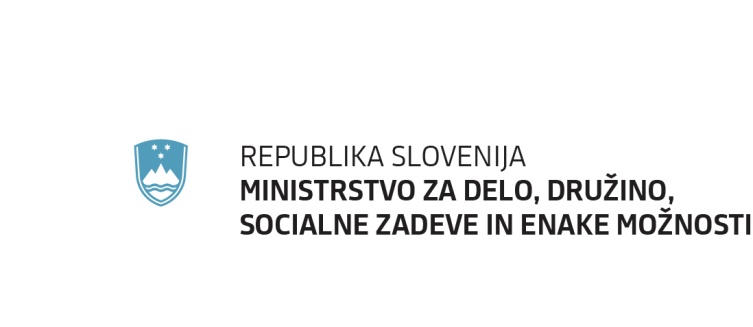 LETNO POROČILO 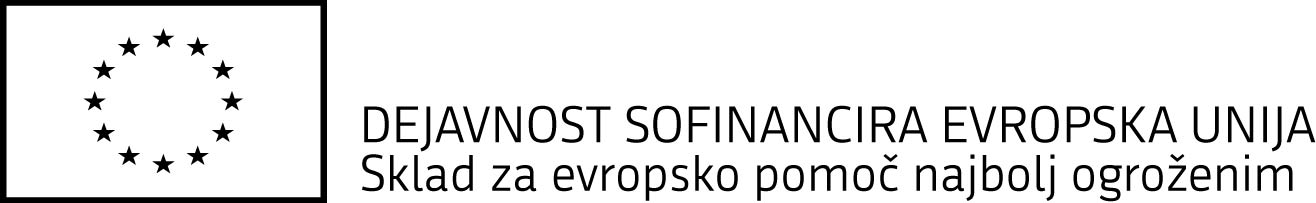 O IZVAJANJU OPERATIVNEGA PROGRAMA ZA HRANO IN/ALI MATERIALNO POMOČ ZA PODPORO IZ SKLADA ZA EVROPSKO POMOČ NAJBOLJ OGROŽENIM V SLOVENIJIV LETU 2022JUNIJ 20231. OSNOVNI PODATKI2. IZVAJANJE2.1 Informacije o izvajanju OP MPO s sklicevanjem na skupne kazalnike za delno ali v celoti končane dejavnosti2.1.1 Splošne informacijeOperativni program za hrano in/ali materialno pomoč za podporo iz Sklada za evropsko pomoč najbolj ogroženim v Sloveniji (v nadaljevanju: OP MPO) je bil potrjen s strani Vlade Republike Slovenije dne, 13. 11. 2014, Komisija pa ga je odobrila z Izvedbenim sklepom dne, 5. 12. 2014. Za izvedbo OP MPO je Sloveniji na voljo skupaj 24.132.048 EUR sredstev, od katerih 20.512.235 EUR prispeva EU.Zaradi posledic epidemije Covid-19, ki je poslabšala socialni položaj najbolj ogroženih oseb, je bila v jeseni 2020 predlagana sprememba OP MPO, katere namen je bila zagotoviti dodatnih 8,9 milijona EUR REACT-EU sredstev, s katerimi bomo, poleg obstoječih sredstev OP MPO, zagotavljali pomoč v obliki hrane in izvajali spremljevalne ukrepe do konca leta 2023. Posvet s ključnimi deležniki o predlogu sprememb OP MPO je bil izveden decembra 2020. Sprememba OP MPO je bila odobrena z Izvedbenim sklepom Komisije C(2021) 3801 z dne 21. 5. 2021, s katerim je Sloveniji za izvedbo OP MPO dodelila dodatnih 8,9 milijona EUR REACT-EU sredstev. V okviru OP MPO je bilo v obdobju od 2014 do 2022 nabavljenih več kot 31.824 ton hrane (moka, riž, olje, testenine, konzervirana zelenjava, mleko, marmelada). V letih 2015 in 2016 je pakete s hrano prejelo več kot 180.000 končnih prejemnikov, v naslednjih letih pa, zaradi pozitivnih gospodarskih trendov, opažamo upad končnih prejemnikov (z izjemo leta 2020). V letu 2022 je število končnih prejemnikov spet višje, in sicer 161.299.V obdobju od 2014 do 2022 je bilo za izvajanje OP MPO iz Proračuna RS izplačanih 27.696.117,38 EUR, od tega 5.633.936,20 EUR v letu 2022. V istem obdobju je organ za potrjevanje certificiral izdatke v višini 18.498.089,89 (EU del), kar predstavlja 62,9 % dodeljenih pravic porabe za celotni OP MPO.Dosežki OP MPO in izvajanje posamezne dejavnosti v letu 2022 so podrobneje predstavljeni v točki 2.1.2.2.1.2 Izvajanje dejavnosti OP MPO v letu 2022Za izvedbo dejavnosti OP MPO je bilo v letu 2022 načrtovanih 5.739.375,10 EUR proračunskih oziroma javnih sredstev (kazalnik vložka ID 1). Do konca leta je bilo iz proračuna izplačanih 5.633.936,20 EUR (kazalnik vložka ID 2), od tega 4.801.270,46 EUR (kazalnik vložka ID 2a) za zagotavljanje pomoči v hrani. 2.1.2.1 Nakup hraneZa nakup in dobavo hrane v centralna skladišča partnerskih organizacij je odgovorno Ministrstvo za delo, družino, socialne zadeve in enake možnosti (v nadaljevanju: ministrstvo). Dobavitelje hrane ministrstvo izbere v postopku javnega naročanja. Javno naročilo za sukcesivno dobavo prehrambenega blaga v obdobju 2020–2022Postopek oddaje Javnega naročla za sukcesivno dobavo prehrambenega blaga v obdobju 2020–2022 in izbrani dobavitelji so bili podrobno opisani že v Letnem poročilu o izvajanju OP MPO v letu 2019.Pogodbe so bile sklenjene za sledeče količine po letih:Od januarja do začetka oktobra 2022 so izbrani dobavitelji v centralna skladišča partnerskih organizacij dobavili 1.227.777,20 kg/l hrane, in sicer:Vrednost dobav v letu 2022 po sklopih:Strošek nakupa hrane, ki je znašal 973.049,74 EUR, je bil v celoti izplačan v letu 2022.Dobave hrane v 9 centralnih skladišč izbranih partnerskih organizacij so potekale v treh fazah, in sicer v času od 20. 1. do 20. 2. 2022, od 1. 4. do 30. 5. 2022 in od 1. 9. do 5. 10. 2022. Dobavitelji so bili s pogodbo zavezani, da se o datumu dobave dogovorijo z odgovornimi osebami partnerske organizacije vsaj 48 ur pred dobavo in o tem obvestijo tudi ministrstvo, ter najkasneje tri dni pred začetkom posamezne faze dobave, ministrstvu predložijo analizno poročilo laboratorija, akreditiranega po standardu SIST EN ISO/IEC 17025:2017, o izvedenem vzorčenju ter analizah izdelka, ki je bil predmet dobave. V mesecu februarju 2022 je prišlo do razveze pogodbe za sklop 4 – UVT mleko, standardizirano polno mleko s 3,5 % mm z dobaviteljem POMURSKE MLEKARNE d. d. aradi tega je ministrstvo izvedlo novo javno naročilo, ki je opisano v nadaljevanju.Javno naročilo za sukcesivno dobavo jedilnega rafiniranega sončničnega olja v letih 2022 in 2023 v okviru Operativnega programa za hrano in/ali osnovno materialno pomoč iz Sklada za evropsko pomoč najbolj ogroženimPostopek oddaje Javnega naročla za sukcesivno dobavo jedilnega rafiniranega sončničnega olja v letih 2022 in 2023 v okviru Operativnega programa za hrano in/ali osnovno materialno pomoč iz Sklada za evropsko pomoč najbolj ogroženim in izbrani dobavitelj sta bila podrobno opisana že v Letnem poročilu o izvajanju OP MPO v letu 2021.Pogodba je bila sklenjena za sledeče količine po letih:V okviru pogodbe je bilo v letu 2022 dobavljenih 148.434 l jedilnega rafiniranega sončničnega olja v skupni višini 301.270,60 EUR z DDV.Dobava jedilnega rafiniranega sončničnega olja v 9 centralnih skladišč izbranih partnerskih organizacij je potekala v dveh fazah, in sicer v času od 1. 4. do 30. 4. 2022 in do 1. 9. do 30. 9. 2022. Javno naročilo za dobavo UVT mleka v letu 2022 v okviru Operativnega programa za hrano in/ali osnovno materialno pomoč iz Sklada za evropsko pomoč najbolj ogroženimJavno naročilo je bilo dne 12. 4. 2022 objavljeno na Portalu javnih naročil pod št. objave JN002394/2022-B01 in dne 13. 4. 2022 v Uradnem listu Evropske unije pod št. objave 2022/S 073-194753. Prispela ni nobena ponudba. Ministrstvo je tako v mesecu juliju 2022 objavilo javno naročilo Dobava UVT mleka, standardiziranega polnega mleka s 3,5 % mm v letu 2022 v okviru Operativnega programa za hrano in/ali osnovno materialno pomoč iz Sklada za evropsko pomoč najbolj ogroženim – ponovitev. Javno naročilo je bilo dne 7. 7. 2022 objavljeno na Portalu javnih naročil pod št. objave JN004754/2022-B01 in dne 8. 7. 2022 v Uradnem listu Evropske unije pod št. objave 2022/S 130-368048. Nobena od prispelih ponudb ni bila dopustna, zato ministrstvo javnega naročila ni oddalo.Javno naročilo za dobavo UVT mleka, standardiziranega polnega mleka s 3,5 % mm v letu 2023 v okviru Operativnega programa za hrano in/ali osnovno materialno pomoč iz Sklada za evropsko pomoč najbolj ogroženimJavno naročilo je bilo dne 27. 10. 2022 objavljeno na Portalu javnih naročil pod št. objave JN007307/2022-B01 in dne 28. 10. 2022 v Uradnem listu Evropske unije pod št. objave 2022/S 209-594732.Predmet javnega naročila je bila dobava UVT mleka, standardiziranega polnega mleka s 3,5 % mm, ocenjena vrednost naročila je bila 349.394,70 EUR brez DDV.Pogodba za dobavo prehrambenega blaga je z izbranim ponudnikom ministrstvo sklenilo v mesecu januarju 2023:Javno naročilo za sukcesivno dobavo prehrambenega blaga v obdobju 2021–2023 v okviru Operativnega programa za materialno pomoč najbolj ogroženim za obdobje 2014–2020 (Covid-19) Postopek oddaje Javnega naročila za sukcesivno dobavo prehrambenega blaga v obdobju 2021–2023 (Covid-19) in izbrani dobavitelji so bili podrobno opisani že v Letnem poročilu o izvajanju OP MPO v letu 2021.Pogodbe so bile sklenjene za sledeče količine po letih:Od konca januarja do konca septembra 2022 so izbrani dobavitelji v centralna skladišča izvajalcev dobavili 2.165.040,90 kg/l hrane, in sicer:Vrednost dobav v letu 2022 po sklopih:Strošek nakupa hrane, ki je znašal 1.786.448,38 EUR, je bil v celoti izplačan v letu 2022.Dobava hrane v 9 centralnih skladišč izbranih izvajalcev je potekala v treh fazah, in sicer v času od 20. 1. do 20. 2. 2022, od 1. 4. do 30. 4. 2022 in od 1. 9. do 30. 9. 2022. Dobavitelji so bili s pogodbo zavezani, da se o datumu dobave dogovorijo z odgovornimi osebami izvajalcev vsaj 48 ur pred dobavo in o tem obvestijo tudi ministrstvo, ter najkasneje tri dni pred pričetkom posamezne faze dobave, ministrstvu predložijo analizno poročilo laboratorija, akreditiranega po standardu SIST EN ISO/IEC 17025:2017, o izvedenem vzorčenju ter analizah izdelka, ki je bil predmet dobave. V mesecu maju 2022 je prišlo do sporazumne razveze pogodbe za sklop 1 – pšenična bela moka TIP 500 z dobaviteljem MLINOTEST Živilska industrija d. d.V mesecu novembru 2022 je prišlo do sporazumne razveze pogodbe za sklop 4 – UVT mleko, standardizirano polno mleko s 3,5 % mm z dobaviteljem LJUBLJANSKE MLEKARNE, mlekarska industrija, d. o. o.Javno naročilo za sukcesivno dobavo prehrambenega blaga v obdobju 2022–2023 v okviru Operativnega programa za hrano in/ali osnovno materialnon pomoč iz Sklada za evropsko pomoč najbolj ogroženim (Covid-19) – ponovitev javnega naročila za sklope 3, 5, 6, 7 in 9 Javno naročilo je bilo dne 14. 12. 2021 objavljeno na Portalu javnih naročil pod št. objave JN008434/2021-B01 in dne 15. 12. 2021 v Uradnem listu Evropske unije pod št. objave 2021/S 243-640065, 1. popravek je bil dne 13. 1. 2022 objavljen na Portalu javnih naročil pod št. objave JN008434/2021-K01 in dne 14. 1. 2022 v Uradnem listu Evropske unije pod št. objave 2022/S 010-019375, 2. popravek je bil dne 25. 1. 2022 objavljen na Portalu javnih naročil pod št. objave JN008434/2021-K02 in dne 26. 1. 2022 v Uradnem listu Evropske unije pod št. objave 2022/S 018-043564.Ponudniki so lahko oddali ponudbo za enega ali za več sklopov. Ponudba za vsak sklop je morala vključevati tudi stroške dostave v centralna skladišča izvajalcev za izvajanje in spremljanje Covid-19 dejavnosti razdeljevanja hrane in izvajanja spremljevalnih ukrepov in krepitve upravnih zmogljivosti (v nadaljevanju: izvajalca). Nabor prehranskih izdelkov, ki so bili predmet naročila, je bil določen na podlagi izvedene analize potreb med humanitarnimi organizacijami, ki izvajajo pomoč v hrani, ob upoštevanju razpoložljivih sredstev za nakup hrane iz OP MPO (Covid-19) za leta 2021, 2022 in 2023.Za dobavo hrane v centralna skladišča izbranih izvajalcev v letih 2022–2023 je ministrstvo izbralo sledeče dobavitelje: Izbrani ponudnik za sklop 5 – jedilno rafinirano sončnično olje je umaknil svojo ponudbo po roku za oddajo ponudb. Sklop 7 – konzervirana zelenjava – pelati ni bil oddan, saj nismo prejeli nobene ponudbe. Prav tako ni bil oddan sklop 9 – mešana marmelada, saj nismo razpolagali z zadostnimi sredstvi za oddajo sklopa.V mesecu aprilu 2022 je ministrstvo podpisalo pogodbi z enim izbranim dobaviteljem za 2 sklopa, v skupni vrednosti 819.792,48 EUR brez DDV.Pogodbi sta bili sklenjeni za sledeče količine po letih:Od konca januarja do konca septembra 2022 je izbrani dobavitelj v centralna skladišča izvajalcev dobavil 264.884,00 kg hrane, in sicer:Vrednost dobav v letu 2022 po sklopih:Strošek nakupa hrane, ki je znašal 410.866,00 EUR, je bil v celoti izplačan v letu 2022.Dobava hrane v 9 centralnih skladišč izbranih izvajalcev je potekala v dveh fazah, in sicer v času od 1. 4. do 31. 5. 2022 in od 1. 9. do 30. 9. 2022. Na podlagi neoddanega sklopa 7 - konzervirana zelenjava – pelati in sklopa 9 – mešana marmelada, po umiku ponudbe ponudnika za sklop 5 – jedilno rafinirano sončnično olje in po razvezi pogodbe za sklop 1 – pšenična bela moka TIP 500 z dobaviteljem MLINOTEST Živilska industrija d. d., je ministrstvo izvedlo novo javno naročilo, ki je opisano v nadaljevanju. Javno naročilo za dobavo prehrambenega blaga v letu 2022 v okviru Operativnega programa za hrano in/ali osnovno materialno pomoč iz Sklada za evropsko pomoč najbolj ogroženim (Covid-19)Javno naročilo je bilo objavljeno dne 30. 6. 2022 na Portalu javnih naročil pod št. objave JN004573/2022-B01 in dne 1. 7. 2022 v Dodatku Uradnega lista Evropske unije pod št. objave 2022/S 125-353008 ter popravka dne 2. 8. 2022 na Portalu javnih naročil pod št. objave JN004573/2022-K01 in dne 3. 8. 2022 v Dodatku Uradnega lista Evropske unije pod št. objave 2022/S 148-423671.Ponudniki so lahko oddali ponudbo za enega ali za več sklopov. Ponudba za vsak sklop je morala vključevati tudi stroške dostave v centralna skladišča izvajalcev.V mesecu oktobru 2022 je ministrstvo podpisalo pogodbe z dvema izbranima dobaviteljema za 4 sklope, v skupni vrednosti 1.214.279,21 EUR brez DDV.Izbrana ponudnika za enkratno dobavo v letu 2022 sta bila: V mesecu oktobru/novembru sta izbrana dobavitelja v centralna skladišča izvajalcev dobavila 530.569,00 kg/l hrane in sicer:Strošek nakupa hrane, ki je znašal 1.329.635,74 EUR, je bil v celoti izplačan v letu 2022.Dobava hrane v 9 centralnih skladišč izbranih izvajalcev je potekala od 1. 10. do 11. 11. 2022. 2.1.2.2 Dejavnost razdeljevanja hrane in izvajanja spremljevalnih ukrepovV letu 2022 sta dejavnost razdeljevanja hrane in izvajanja spremljevalnih ukrepov izvajali dve partnerski organizaciji, Rdeči križ Slovenije - Zveza združenj in Slovenska karitas, ki sta bili izbrani v okviru Javnega razpisa za izbor dejavnosti razdeljevanja hrane in izvajanje spremljevalnih ukrepov v obdobju 2020–2023. Postopek izvedbe javnega razpisa je bil podrobneje predstavljen v Letnem poročilu o izvajanju OP MPO v letu 2019. Vrednost sklenjenih pogodb s partnerskima organizacijama v okviru Javnega razpisa za izbor dejavnosti razdeljevanja hrane in izvajanje spremljevalnih ukrepov v obdobju 2020–2023 je:Rdeči križ Slovenije: 371.846,50 EUR,Slovenska karitas: 347.453,50 EUR. Aktivnosti, povezane s spremljevalnimi ukrepi, sta partnerski organizaciji v letu 2022 izvajali v skladu s pogodbo in z letnim programom spremljevalnih ukrepov. Izvajali sta zlasti naslednje ukrepe: pogovor s končnimi uporabniki, osnovno informiranje,informiranje in psihosocialno svetovanje prejemnikom materialne pomoči, individualno svetovanje z načrtom in sledenjem, psihosocialna podpora v primeru naravnih in drugih izrednih dogodkov,izobraževanje in opolnomočenje končnih prejemnikov,  krepitev socialnih veščin, znanj in spretnosti prejemnikov materialne pomoči-delavnice ročnih spretnosti, o zdravem načinu življenja, osnovah prve pomoči, o soočanju s stresnimi/konfliktnimi situacijami,prostočasne delavnice za otroke in mladostnike iz socialno ogroženih družin - učna pomoč, ustvarjalne delavnice, zdrav način življenja.Partnerski organizaciji sta na razdelilnih mestih in preko spletnih strani najbolj ogrožene osebe obveščali o spremljevalnih ukrepih, ki sta jih izvajali na več lokacijah po Sloveniji, ter jih spodbujali k udeležbi v tiste ukrepe, ki bi najbolj pripomogli k njihovi boljši socialni vključenosti. Invalidnim, bolnim in drugače oviranim osebam sta svetovanje nudili tudi na domu. Aktivnosti, povezane z razdeljevanjem hrane, sta partnerski organizaciji izvajali v skladu s pogodbenimi obveznostmi in po že ustaljenem sistemu, ki se je vzpostavil med izvajanjem OP MPO.   Dobavljeno hrano v centralna skladišča sta partnerski organizaciji razdeljevali skozi celotno leto. Pred delitvijo sta pripravili kriterije delitve hrane najbolj ogroženim, s katerimi sta seznanili tako sodelavce in prostovoljce, ki sodelujejo pri razdeljevanju hrane kot tudi upravičene osebe do pomoči iz OP MPO. Odgovorne osebe centralnih skladišč partnerskih organizacij so zagotovile higienske in tehnične pogoje skladiščenja hrane v centralnih skladiščih v skladu s pravilniki, zakoni in smernicami HACCP. Vodje centralnih skladišč so zagotovili tudi sodelavce in prostovoljce za pomoč pri prevzemu blaga, potrebne pripomočke in vse, kar omogoča raztovarjanje in natovarjanje. Odgovorne osebe centralnih skladišč so hrano sprejele in preverile dobavljeno količino posameznih osnovnih živil ter pravočasno obvestile odgovorne osebe razdelilnih mest o dobavi hrane. V sodelovanju z (lokalnimi) razdelilnimi mesti so na partnerskih organizacijah pripravili usklajen načrt distribucije in na osnovi ocenjenega števila prejemnikov posameznih razdelilnih mest tudi razdelilnik za dobavljeno hrano. Pri tem so poskrbeli za čim bolj časovno ter stroškovno učinkovit transport hrane (lastna tovorna vozila in zunanji sodelavci). Kjer je skladišče razdelilnega mesta urejeno in prejemniki hrano prejmejo v več zaporednih paketih, so centralna skladišča dostavila hrano v eni pošiljki, kjer pa so skladišča manjša/začasna, se je hrana prejemnikom razdelila v enem večjem paketu v 3 dneh od enkratne dostave na razdelilno mesto. Na razdelilnih mestih so poskrbeli tudi za dostavo hrane na dom tistim osebam, ki je zaradi objektivnih okoliščin niso mogle prevzeti same na razdelilnem mestu. Dobavljena hrana se je razdeljevala na več kot 370 razdelilnih mestih na območju celotne Slovenije. Za vso prejeto in razdeljeno hrano se je tako v centralnih skladiščih kot tudi na razdelilnih mestih vodila skladiščna evidenca, bodisi ročno bodisi elektronsko, iz katere je razvidna prejeta in razdeljena količina ter zaloge. V primeru, da so se pri raztovarjanju, skladiščenju ali razdeljevanju izdelki poškodovali, je partnerska organizacija pripravila zapisnik o odpisu poškodovanih oziroma pokvarjenih izdelkov in o tem obvestila ministrstvo. Prejemniki so bili o razpoložljivi hrani obveščeni z osebnim vabilom, sms sporočilom, z vnaprejšnim dogovorom datuma prejema, kot tudi iz medijev, s strani prostovoljcev oz. zaposlenih partnerske organizacije ali pa so jih po pomoč napotile strokovne službe centrov za socialno delo in druge javne socialne službe (šole, patronažna služba, bolnica, ipd). Obe partnerski organizaciji imata vzpostavljen sistem predhodne najave, kar pomeni, da se prejemnik praviloma vnaprej dogovori za datum in uro prevzema paketa. Na razdelilnem mestu prostovoljci pripravijo pakete glede na število upravičencev v družini ali gospodinjstvu. Prejemniki so sočasno prejeli tudi drugo hrano, oblačila in obutev, higienske pripomočke in šolske potrebščine, ki so jih partnerske organizacije zagotovile iz drugih virov.  Glede na to, da prejemniki dobijo pomoč mesečno ali na 5 – 10 tednov, paket vsebuje količino živil, ki je odvisna od števila družinskih članov in seveda zalog hrane na posameznem razdelilnem mestu partnerske organizacije. V povprečju paket na osebo tehta 10,7 kg. O prejemnikih partnerske organizacije vodijo evidenco, iz katere so razvidni podatki o prejeti pomoči, številu družinskih članov, o spolu, starosti, statusu osebe (invalid, brezdomec). Pri zbiranju podatkov in vodenju evidence je upoštevana zakonodaja s področja varovanja osebnih podatkov in interni pravilniki partnerskih organizacij. Upravičenost oseb so partnerske organizacije ugotavljale iz priporočila oziroma iz posredovane dokumentacije (socialno ogroženi izpolnijo vlogo) ali pa se ta dodatno zahteva od uporabnika (vpogled v dokazila o dohodkih, ustrezni dokumenti, iz katerih je mogoče razbrati, da sodijo v ogrožene skupine, npr. odločbo o denarni socialni pomoči, dokazilo o upravičenosti do varstvenega dodatka, priporočilo centra za socialno delo). Partnerske organizacije imajo interne pravilnike o materialni pomoči in dobro razdelana merila za ugotavljanje upravičenosti osebe do materialne pomoči, tudi v primeru, ko prosilec ne predloži nobene dokumentacije ali potrdila. Ko prosilec prvič zaprosi za pomoč, se z njim opravi ustni razgovor o vzrokih, zakaj je prišel, in običajno  prejme paket hrane. Ob naslednjem obisku, na katerega je datumsko naročen, pa mora oseba na vpogled predložiti ustrezno dokazilo (npr. odločbo o otroškem dodatku, odrezek pokojnine, itd,), kar se zabeleži v osebni mapi prejemnika materialne pomoči. V primeru prve dodeljene materialne pomoči je lahko socialno ogrožena oseba prejela t.i. premostitveni paket brez zahtevanja dokazil in predhodne najave, saj ima prednost akutna stiska. Pri dodeljevanju materialne pomoči so se upoštevale tudi posebne okoliščine, kot so: zadolženost, neurejene bivanjske razmere, bolezen, invalidnost  ter druge izredne razmere, ki niso predmet formalnih dokazil. Prostovoljci so ob robu razdeljevanja hrane opravljali tudi informiranje oseb o spremljevalnih ukrepih, ki jih izvajajo.Partnerski organizaciji sta končne prejemnike spremljali v skladu z Navodili partnerskim organizacijam za izvajanje in spremljanje projekta razdeljevanja hrane in izvajanja spremljevalnih ukrepov (v nadaljevanju: Navodila PO), ki jih je ministrstvo izdalo 11. decembra 2019. V decembru 2020 se je, v dogovoru s partnerskima organizacijama, pripravila sprememba Navodil PO. Navodila PO so pripravljena v skladu z Delegirano uredbo Komisije št. 1255/2014/EU in Navodili Komisije za spremljanje v okviru Sklada za evropsko pomoč najbolj ogroženim, ki glede spremljanja končnih prejemnikov določajo, da je končni prejemnik vsak posameznik, ki prejme hrano, sofinancirano iz OP MPO. Do spremembe Navodil je prišlo tudi v letu 2022.V evidenco o končnih prejemnikih je partnerska organizacija eno osebo lahko zabeležila le enkrat v koledarskem letu. V kolikor je posameznik prevzel paket s hrano za družino z npr. 4. družinskimi člani, je partnerska organizacija kot končne prejemnike zabeležila vse 4 družinske člane, in jih v evidenco ustrezno uvrstila po spolu in socialno-ekonomskem statusu.  Partnerske organizacije so v skladu z Navodili PO spremljale tudi število razdeljenih paketov. V evidenco so partnerske organizacije vključile pakete, ki so vsebovali vsaj en izdelek, sofinanciran iz OP MPO. V kolikor je posameznik v obdobju izvajanja projekta prejel več paketov za lastno uporabo, se je v evidenco o številu razdeljenih paketov zabeležilo več paketov. V kolikor pa je posameznik v obdobju izvajanja projekta prejel 3 pakete s hrano, ki jo bo razdelil med 4 družinske člane, pa se je v evidenco o številu razdeljenih paketov zabeležilo 12 paketov (4 končni prejemniki x 3 prejemi paketov). Covid-19 Izbor dejavnosti za razdeljevanje hrane in izvajanje spremljevalnih ukrepov Ministrstvo je dne 28. 6. 2021 na spletni strani objavilo Sklep, št. 5446-1/2021/1 o postopku in merilih za dodelitev dodatnih sredstev za zagotavljanje pomoči materialno najbolj ogroženim zaradi povečanja njihovih potreb zaradi Covid-19 (v nadaljevanju: sklep). S tem sklepom je bil določen postopek in podrobnejša merila za dodelitev dodatnih REACT-EU sredstev zaradi povečanih potreb najbolj ogroženih zaradi Covid-19 za razdeljevanje hrane in izvajanje spremljevalnih ukrepov (v nadaljevanju: dejavnost) in krepitve upravnih zmogljivosti izvajalcev dejavnosti v okviru Operativnega programa za hrano in/ali osnovno materialno pomoč iz Sklada za evropsko pomoč najbolj ogroženim. Na podlagi sklepa je ministrstvo dne 29. 6. 2021 izvajalcema Slovenska karitas in Rdeči križ Slovenije, ki v okviru OP MPO, že izvajata dejavnost razdeljevanja hrane in izvajanje spremljevalnih ukrepov in imata z ministrstvom sklenjeni Pogodbi o sofinanciranju dejavnosti razdeljevanja hrane in izvajanja spremljevalnih ukrepov v obdobju 2020 – 2023 z dne 2. 12. 2019, poslalo Povabilo k oddaji vloge za sofinanciranje Covid-19 dejavnosti za razdeljevanje hrane in izvajanje spremljevalnih ukrepov in sofinanciranje krepitve upravnih zmogljivosti v okviru Operativnega programa za izvajanje materialne pomoči najbolj ogroženim za obdobje 2014-2020 na katerega sta se izvajalca odzvala in izpolnjevala vse zahtevane pogoje za izvajanje dejavnosti. Pogodbi o dodelitvi dodatnih sredstev za zagotavljanje pomoči materialno najbolj ogroženim zaradi povečanja njihovih potreb zaradi Covid -19 je ministrstvo z izvajalcema podpisalo v mesecu avgustu in septembru 2021. Ministrstvo je v letu 2022 hrano dobavljalo v 9 centralnih skladišč izvajalcev, in sicer v januarju/februarju, aprilu/maju, septembru in oktobru 2022. Hrana se je razdeljevala na 370 lokacijah po celotni Sloveniji. Izvajali so se naslednji ukrepi:telefonsko laično psihosocialno svetovanje in informiranje,telefonsko družabništvo,pogovor z uporabniki, osnovno informiranje in krajše laično svetovanje na razdelilnih mestih izvajalcev ali osebno na domu, individualno svetovanje v socialno-varstvenih programih izvajalcev, izobraževanje in opolnomočenje končnih prejemnikov,delavnice za otroke in odrasle na daljavo. Izvajalca sta končne prejemnike spremljala v skladu z Navodili za izvajanje in spremljanje Covid-19 dejavnosti razdeljevanja hrane in izvajanja spremljevalnih ukrepov in krepitve upravnih zmogljivosti izvajalcev (v nadaljevanju: Navodila), ki jih je ministrstvo izdalo 18. novembra 2021. V letu 2022 so bila Navodila dvakrat dopolnjena. V spremljevalne ukrepe se je, po podatkih partnerskih organizacij/izvajalcev, vključilo 110.679 oseb, kar predstavlja 68,62 % oseb, ki so v letu 2022 prejele hrano iz OP MPO. V letu 2022 sta partnerski organizaciji/izvajalca v okviru OP MPO razdelili 4.333,68 ton hrane končnim prejemnikom (kazalnik učinka ID 11 - skupna količina razdeljene pomoči) , in sicer:1.537,91 ton moke - pšenična bela moka TIP 500, brušen dolgozrnat riž, jajčne testenine (kazalnik učinka ID 6 - količina moke, kruha, krompirja, riža in drugih škrobnih proizvodov),1.820,95 ton (hl) mleka (kazalnik učinka ID 8 – količina mlečnih proizvodov),321,50 jedilnega rafiniranega sončninčnega olja (kazalnik učinka ID 9 – količina maščob, olja),653,33 ton konzervirane zelenjave – konzervirani pelati in fižol (kazalnik učinka ID 10 – količina pripravljene hrane).Partnerski organizaciji/izvajalca ocenjujeta, da je razdeljena pomoč, sofinancirana iz OP MPO, predstavljala 65,79 % vse hrane, ki sta jo razdelili v letu 2022 (kazalnik učinka ID 11b).Po podatkih partnerskih organizacij/izvajalcev je pomoč iz OP MPO v letu 2022 prejelo 161.299 najbolj ogroženih oseb, od tega 32.392 otrok, starih 15 let ali manj, 30.074 oseb, starih 65 let ali več, 88.762 žensk, 19.826 migrantov, udeležencev tujega rodu, manjšin (vključno z marginaliziranimi skupnostmi, kot so Romi), 7.776 invalidov in 2.017 brezdomcev (kazalniki rezultatov ID 14, 14a,14b, 14c, 14d, 14e, 14f). Skupno število razdeljenih paketov s hrano v letu 2022, ki so bili delno ali v celoti financirani iz OP MPO znaša 716.211 (kazalnik učinka ID 13). Partnerski organizaciji/izvajalca sta v skladu z Navodili PO/izvajalcem izvajali tudi ukrepe informiranja in obveščanja javnosti. Po prejemu hrane v centralna skladišča sta prek lokalnih medijev, spletne strani, zaposlenih in prostovoljcev poskrbeli za obveščanje novih upravičencev pomoči (materialno prikrajšane osebe, ki so upravičene prejeti paket hrane). Prav tako je obveščanje potekalo preko centrov za socialno delo. Stalni prejemniki pomoči pa so bili o novi dobavi hrane obveščeni ob zadnjem prejetju pomoči, z osebnimi vabili, sms sporočili. Na vseh večjih razdelilnih mestih in lokacijah, kjer so se izvajali spremljevalni ukrepi, sta partnerski organizaciji/izvajalca izobesili plakat v velikosti A3 katerega naročilo je izvedlo ministrstvo, na manjših razdelilnih mestih pa logotip Sklada za evropsko pomoč najbolj ogroženim in ministrstva. Za izvedbo dejavnosti razdeljevanja hrane in izvajanja spremljevalnih ukrepov je bilo obema partnerskima organizacijama/izvajalcema v letu 2022 iz proračuna izplačanih skupaj 483.492,26 EUR (kazalnik vložka 2 in 2a), od tega 241.746,13 EUR za upravne stroške, stroške prevoza in skladiščenja ter 241.746,13 EUR za stroške spremljevalnih ukrepov. Obe/oba partnerski organizaciji/izvajalca sta izpostavili/a, da 5% pavšal od stroška nakupa hrane ne zadostuje za plačilo vseh upravnih stroškov in stroškov skladiščenja in razdeljevanja hrane, prav tako 5% pavšal od stroška nakupa hrane ne zadostuje za plačilo stroškov izvedbe spremljevalnih ukrepov.2.1.2.3 Tehnična pomočProjekt tehnične pomoči OP MPOMinistrstvo je v skladu z Uredbo št. 223/2014/EU in OP MPO v letu 2015 pripravilo projekt tehnične pomoči OP MPO, ki podrobneje določa odgovorne osebe upravičencev, cilje in namen projekta, obdobje upravičenosti izdatkov, načrt izvajanja aktivnosti projekta ter načrt financiranja projekta. Upravičenci tehnične pomoči so ministrstvo kot organ upravljanja, Ministrstvo za finance kot plačilni organ ter Urad za nadzor proračuna kot revizijski organ. Projekt tehnične pomoči je bil v letu 2022 štirikrat spremenjen, in sicer januarja 2022 zaradi uskladitve finančnega načrta projekta z realizacijo v letu 2021 in načrtom izplačil za leto 2022, marca 2022 zaradi prerazporeditve sredstev v višini 5.000 EUR iz aktivnosti informiranje in obveščanje na aktivnost evalvacije in revizije, aprila 2022 zaradi spremembe odgovorne osebe Urada RS za nadzor proračuna in prerazporeditve sredstev v višini 5.864 EUR iz aktivnosti informiranje in obeščanje javnosti na aktivnost evalvacije in revizije v letu 2022, ter julija 2022 zaradi znižanja sredstev za izvedbo aktivnosti usposabljanje in izobraževanje zaposlenih v višini 573,72 EUR, ter zvišanja sredstev za nujno potrebno izvedbo kontrole higienske in zdravstvene ustreznosti dobavljene hrane v višini 460,50 EUR in informiranje in obveščanje javnosti v višini 113,22 EUR. Za izvedbo spodaj opisanih aktivnosti tehnične pomoči je bilo v letu 2022 porabljenih skupaj 126.131,29,00 EUR sredstev (kazalnik vložka ID 2).  V skladu z veljavnim projektom so bile v letu 2022 izvedene naslednje aktivnosti tehnične pomoči: Administrativna in strokovna podpora organu upravljanja, organu za potrjevanje in prejemanje plačil iz Komisije in revizijskemu organu ter upravno preverjanje in kontrole na kraju samemIz OP MPO je bilo sofinanciranih 1 oseb v obsegu zaposlitve za polni delovni čas, in sicer na ministrstvu 1 oseb (v obsegu , zaposlitve), na UNP 2 osebi v obsegu 0,5 zaposlitve in na MF 2 osebi v obsegu 0,5 zaposlitve.  Za izvedbo aktivnosti je bilo v letu 2022 realiziranih 87.454,53 EUR za stroške plač zaposlenih na ministrstvu, UNP in MF ter 1.493,52 EUR za službene poti, izobraževanja in usposabljanja.  Organ upravljanja Ključne naloge zaposlenih oseb na ministrstvu so bile priprava dokumentov in poročil o izvajanju OP MPO, sodelovanje v EU skupini strokovnjakov in partnerstva za vrednotenje in odboru EU za Sklad za evropsko pomoč najbolj ogroženim, poročanje Komisiji, organizacija pregledovalnega srečanja, sestankov in posveta s ključnimi deležniki o spremembi OP MPO, finančno načrtovanje, spremljanje izvajanja posamezne dejavnosti in pogodb, priprava navodil partnerskim organizacijam za izvajanje in spremljanje dejavnosti razdeljevanja hrane in izvajanja spremljevalnih ukrepov, upravno preverjanje vsakega zahtevka za izplačilo oziroma računa po 32. členu Uredbe št. 223/2014/EU, preverjanje izvajanja dejavnosti na kraju samem, priprava podatkov za vnos v MOP-IS ter preverjanje pravilnosti zahtevkov za povračilo. Veliko pozornosti je bilo namenjene tudi pripravi programa za izvajanje ukrepa v novem finančnem obdobju 2021 – 2027.Za potrebe izvajanja upravnega preverjanja po 32. členu Uredbe št. 223/2014 je Služba za kontrole ministrstva (v nadaljevanju: SK) v skladu z Navodili SK in pripravljenim vzorcem v letu 2022 izvedla 24 preverjanj na kraju samem na razdelilnih mestih pri partnerskih organizacijah. Od tega eno preverjanje na podlagi prijave končnega prejemnika. Prijava je bila sicer neutemeljena, je pa bilo PO izdano priporočilo, da pripravi ustrezne postopkovnike v primeru možnosti prevzema pomoči s strani drugih oseb (npr. sorodnikov) za končne prejemnike ter postopkovnik obravnave pritožb končnih prejemnikov. Predmet preverjanja na kraju samem sta bili tako dejavnost razdeljevanja hrane kot tudi dejavnost izvajanja spremljevalnih ukrepovVečinoma so se nepravilnosti nanašale na vodenje evidenc, ki revizijsko nisto bile ustrezne in sicer; neustrezna skladiščna evidenca, ki se ni vodila ločeno za izdelke prejete v okviru osnovne pogodbe OP MPO in v okviru pogodbe Covid-19, pomanjkljivo vodenje evidence o izvedenih spremljevalnih ukrepih ter manjša odstopanja med skladičnimi evidencami in dejansko količino blaga v skladišču. Partnerskim organizacijam so bili naloženi ukrepi za ustrezno vodenje evidenc. Za pet razdelilnih mest bo SK preverila ustreznost izvedenih ukrepov v letu 2023, ostala so predložila ustrezna zagotovila in dokazila. Tri razdelilna mesta so bila ponovno izbrana v vzorec zaradi ugotovitev v letu 2021. Eno je ukrepe v celoti upoštevalo, ostali dve sta izrečene ukrepe sicer upoštevali, vendar so se na področju vodenja evidenc z dodatno dobavo Covid-19 pojavile nove nepravilnosti. Zato bosta ponovno vzeti v vzorec v letu 2023. Skupaj se bo preverjanje na kraju samem ponovno izvedlo na sedmih razdelilih mestih. Pri preverjanju na kraju samem je bilo tudi ugotovljeno nepravilno etiketiranje konzerv fižola in pelatov, saj je dobavitelj opremil izdelke z napačno oznako »Covid-19«, čeprav je dobavil izdelke po osnovni pogodbi. Od dobavitelja so se zahtevala pojasnila, na podlagi katerih je skrbnica pogodbe na MDDSZ podala končno mnenje, da gre v navedenem primeru za kršitev administrativne narave, ki ne vpliva na kakovost dobavljenega prehrambenega izdelka. MDDSZ ni zahtevalo umika blaga in menjave napisa.Organ za potrjevanjeV letu 2022 je bila glavnina aktivnosti v okviru OP MPO na organu za potrjevanje usmerjena v preverjanje zahtevkov za povračilo, izvajanje povračil v državni proračun, pripravo in posredovanje končnega zahtevka za vmesno plačilo ter računovodskih izkazov na Evropsko komisijo. V letu 2022 smo na Organu za potrjevanje v državni proračun povrnili 93.228,13 EUR sredstev. Na Evropsko Komisijo nismo naslovili nobenega zahtevka za vmesno plačilo.Revizijski organGlavne aktivnosti, ki jih je UNP izvedel v letu 2022 v vlogi neodvisnega revizijskega organa in revizijskega organa za OP MPO:revizija računovodskih izkazov za 7. obračunsko leto;priprava Letnega poročila o nadzoru in mnenja revizijskega organa za 7. obračunsko obdobje za OP MPO;revizija sistema upravljanja in nadzora pri organu za potrjevanje za OP MPO; revizija izdatkov dejavnosti »Nakup hrane«, št. MPO20.1.1 in, »Razdeljevanje hrane in izvajanje spremljevalnih ukrepov«, št. MPO20.1.2, za 8. obračunsko leto;revizija računovodskih izkazov za 8. obračunsko leto;priprava Letnega poročila o nadzoru in mnenja revizijskega organa za 8. obračunsko obdobje za OP MPO.Krepitev zmogljivosti partnerskih organizacij/izvajalcevMinistrstvo je partnerskim organizacijam nudilo podporo pri izvajanju aktivnosti v skladu s pogodbenimi določili in veljavnimi Navodili partnerskim organizacijam za razdeljevanje hrane in izvajanje spremljevalnih ukrepov v obdobju 2020-2023. V mesecu decembru 2022 je ministrstvo posodobilo Navodila partnerskim organizacijam za izvajanje in spremljanje dejavnosti razdeljevanja hrane in izvajanje spremljevalnih ukrepov. Stroški v okviru te aktivnosti niso nastali.Spremljanje in poročanjeV okviru pogodbe za vzpostavitev, implementacijo, nadgradnjo in vzdrževanje informacijskega sistema za spremljanje OP MPO MOP-IS so se v letu 2022 izvajale naslednje aktivnosti: Izvedba 3. nadgradnje informacijskega sistema, ki se je zaključila 12. 1. 2022Izvedba 4. nadgradnje informacijskega sistema, ki se je zaključila  31. 8. 2022Izvedba 5. nadgradnje informacijskega sistema, ki se je zaključila  5. 12. 2022vzdrževanje.V MOP-IS so se za potrebe rednega spremljanja in priprave ZP vnašali podatki o sklenjenih pogodbah, doseženih kazalnikih, izplačilih iz proračuna in izvedenih preverjanjih po 32. členu Uredbe št. 233/2014, ter izvedenih revizijah.Podjetju je bilo v letu 2022 za izvedene naloge v okviru pogodbe izplačanih 6.478,20 EUR MPO sredstev. Kontrola higienske in zdravstvene ustreznosti dobavljene hraneV okviru aktivnosti kontrola higienske in zdravstvene ustreznosti dobavljene hrane je ministrstvo izbranemu izvajalcu naročilo izdelavo 4 strokovnih mnenj - ocen skladnosti analiznih poročil ter izvedbo enega naključnega testiranja dobavljenih prehranskih izdelkov.V sklopu razširitve nalog javnega naročila za izdelavo mnenj o ustreznosti analiznih poročil dobaviteljev prehranskih izdelkov v letih 2021 in 2022 in naključno testiranje dobavljenih prehranskih izdelkov v letih 2021 in 2022 je ministrstvo pristopilo k izvedbi novega javnega naročila za izdelavo mnenj o ustreznosti analiznih poročil dobaviteljev prehranskih izdelkov v letu 2022 in naključno testiranje dobavljenih prehranskih izdelkov v letu 2022. V mesecu juliju 2022 je tako ministrstvo izvedlo evidenčno javno naročilo vzorčenja in izdelave laboratorijskih analiz vzorca živil in izdelave strokovnih mnenj predloženih analiz hrane s strani dobaviteljev za leto 2022. V mesecu avgustu 2022 je izbranemu zunanjemu izvajalcu ministrstvo posredovalo naročilnico v višini 3.073,48 EUR. Izbrani izvajalec je izdelal 1 strokovno mnenje - oceno skladnosti analiznih poročil ter izvedel dve naključni testiranji dobavljenih prehranskih izdelkov. Izplačanih je bilo 4.463,66 EUR.Informiranje in obveščanje javnostiMinistrstvo in obe partnerski organizaciji/izvajalca so preko spleta in medijev širšo javnost informirali o izvajanju OP MPO, partnerske organizacije/izvajalca pa tudi potencialne prejemnike hrane o razpoložljivi hrani na razdelilnih mestih. Marca 2022 je potekalo letno pregledovalno srečanje s Komisijo, na katerem se je pregledal napredek pri izvajanju OP MPO v letu 2021 ter izmenjale informacije o načrtu izvajanja v letu 2022. Poleg predstavnikov ministrstva in Komisije, so se srečanja udeležili tudi predstavniki partnerskih organizacij/izvajalcev, UNP in MF. Junija 2022 je bil izveden posvet s ključnimi deležniki (humanitarne organizacije in druge organizacije s področja socialnega varstva) o napredku pri programiranju Programa 21-27 ter predstavitev 3. različice Programa 21-27. V okviru aktivnosti informiranje in obveščanje javnosti je ministrstvo v mesecu januarju/februarju 2022 izvedlo evidenčno javno naročilo tisk 300 kosov plakatov. V mesecu maju 2022 je izbranemu zunanjemu izvajalcu ministrstvo posredovalo naročilnico v višini 135,82 EUR.Za izvedbo vseh aktivnosti je bilo v letu 2022 izplačanih 377,38 EUR.  Evalvacije in revizijeKonec leta 2021 je MDDSZ pričel s pripravo javnega naročila priprave metodologije, izvedbe anketiranja ter priprave analize zbranih podatkov za strukturirano raziskavo o končnih prejemnikih pomoči iz Sklada za evropsko pomoč najbolj ogroženim v letu 2022, ki jo mora ministrstvo izvesti v skladu s 3. odstavkom 4. člena Uredbe št. 223/2014/EU. Pri pripravi javnega naročila je ministrstvo upoštevalo Izvedbeno uredbo Komisije (EU) št. 2016/594/EU in Navodila Komisije za izdelavo strukturirane raziskave končnih prejemnikov. Pogodbo za izvedbo storitve je ministrstvo z izbranim izvajalcem podpisalo marca 2022. Izbrani izvajalec je v mesecu aprilu 2022 pripravil metodologijo za izvedbo strukturirane raziskave končnih prejemnikov pomoči. Anketiranje je potekalo od meseca maja do oktobra 2022. Končno poročilo je zunanji izvajalec posredoval ministrstvu decembra 2022. V letu 2022 je bilo v okviru pogodbe z izvajalcem izplačanih skupaj 21.594,00 EUR.V marcu 2022 je MDDSZ naročilo strokovno pravno mnenje s področja javnonaročniške zakonodaje v okviru OP MPO. Izbranemu izvajalcu je bila izdana naročilnica v višini 4.270,00 EUR.Za izvedbo vseh aktivnosti je bilo v letu 2022 izplačanih 25.864,00 EURProjekt Covid-19 tehnična pomočZa načrtovanje in izvajanje aktivnosti tehnične pomoči, ki se financirajo iz dodatnih REACT-EU sredstev, ki so namenjeni odzivu Unije na pandemijo Covid-19, je MDDSZ pripravilo ločen projekt Covid-19 tehnična pomoč. Projekt je bil v letu 2022 dvakrat spremenjen, in sicer v juniju 2022,  v katerem se je za leto 2022 zvišal obseg načrtovanih sredstev po aktivnostih za višino ostanka v letu 2021 in upoštevalo realizacijo v letu 2021 ter v novembru 2022, ko se je sprememba nanašala na prerazporeditev sredstev za 4. aktivnost na 5. aktivnost v letu 2022 v višini 7.000,00 EUR.V okviru projekta so se v letu 2022 izvajale aktivnosti, ki so zagotavljale učinkovito upravljanje, izvajanje, nadzor in spremljanje dejavnosti, ter krepile upravno zmogljivost partnerskih organizacij. Od skupno načrtovanih sredstev za izvedbo aktivnosti tehnične pomoči v višini 232.072,02 EUR v letu 2022 je bilo realiziranih 223.042,19EUR. Podrobnejši opis izvedenih aktivnosti je v nadaljevanju. V okviru aktivnosti administrativna podpora organu upravljanja sta bili na MDDSZ zaposlenipet oseb, Za izvedbo aktivnosti je bilo načrtovanih 150.178,02 EUR, realiziranih je bilo 128.158,47EUR zaradi kasnejše zasedbe novih delovnih mest kot načrtovano. Za aktivnost kontrola hrane je bilo načrtovanih 5.000,00 EUR, vendar se v letu 2022 niso realizirala. Postopek izbora zunanjega izvajalca je bil izveden v začetku leta 2023.Aktivnosti komuniciranja in informiranje javnosti so se redno izvajale (objave na spletni strani, sestanki na daljavo). V mesecu decembru 2022 je bil posnet promocijski film OP MPO. Poleg tega so bili v mesecu septembru 2022 naročeni kemični svinčniki, v mesecu decembru 2022 pa zložljive nakupovalne vrečke. V letu 2022 je bilo realiziranih 12.645,89 EUR.V okviru  aktivnosti spremljanje (vdrževanje in nadgradnja IT sistema) so bile v letu 2022 izvedene tri nadgradnje IT sistema. Za izvedbo aktivnosti je bilo v letu 2022 izplačanih 4.953,20 EUR REACT-EU sredstev.Z namenom prilagoditvam kritičnim razmeram, ki so posledica epidemije Covid-19, so bila izbranima partnerskima organizacijama, Rdečemu križu Slovenije – Zveza združenj (RKS) in Slovenski karitas (SK) s pogodbo dodeljena sredstva za krepitev upravne zmogljivosti. Oba izvajalca sta v letu 2022 aktivnost izvajala. RKS je v okviru aktivnosti kupila prenosne računalnike, stroj za ovijanje palet, paletni viličar, talni paletni tehtnici. SK pa je v okviru aktivnosti kupila ročni klančino s premostitvenim mostom za prag, paletni viličar, pometalni stroj,  računalniško opremo (računalnik, prenosne  računalnike, tiskalnike, laserski tiskalnik, miške, spletne kamere). V okviru aktivnosti je upravičeno financiranje prilagoditev prostorov, opreme, IT podpore, ipd. Za izvedbo aktivnosti je bilo načrtovanih skupaj 77.294,00EUR, od katerih za RKS 38.771,09 EUR in za SK 38.522,91 EUR. V letu 2022 je bilo skupno realiziranih 77.284,63 EUR.  2.2 Informacije in ocena ukrepov, ki upoštevajo načela iz člena 5(6), 5(11) in po potrebi člena 5(13) Uredbe (EU) št. 223/2014Koordinacija OP MPO z Evropskim socialnim skladom ter drugimi politikami, strategijami in instrumenti Unije, zlasti s pobudami Unije na področju javnega zdravja in proti zavrženi hrani (načelo 6) Pomoč v okviru OP MPO se dopolnjuje s programi socialne aktivacije, ki so sofinancirani iz Evropskega socialnega sklada v okviru Operativnega programa za izvajanje kohezijske politike 2014-2020 na deveti prednostni osi »Socialna vključenost in zmanjševanje tveganja revščine«, prednostna naložba »Aktivno vključevanje, vključno s spodbujanjem enakih možnosti in dejavnega sodelovanja ter izboljšanje zaposljivosti«. O vsebini in ciljnih skupinah programov socialne aktivacije smo podrobneje že poročali v preteklih poročilih. O izvajanju OP MPO v letu 2022 je ministrstvo poročalo organu upravljanja kohezijske politike na Letnem pregledovalnem srečanju s Komisijo, ki je potekalo 27. 2. 2023 Z namenom zagotoviti varno in zdravo hrano ministrstvo od dobaviteljev zahteva, da pred vsako fazo dobave hrane predložijo analizno poročilo laboratorija, akreditiranega po standardu SIST EN ISO/IEC 17025:2017, o izvedenem vzorčenju ter analizah izdelka, ki je predmet dobave. Upoštevanje in spodbujanje enakosti spolov in vključevanje vidika spola ter preprečevanje vsakršne diskriminacije na podlagi spola, rase, etničnega porekla, vere ali prepričanja, invalidnosti, starosti ali spolne usmerjenosti (načelo 11)Ministrstvo je na vseh stopnjah priprave, programiranja, izvajanja in spremljanja OP MPO zagotavljalo upoštevanje načela enakosti med spoloma in preprečevanja nediskriminacije za vse vključene, v skladu z zakonodajo, ki pokriva področje zagotavljanja enakih možnosti. Obe izbrani partnerski organizaciji sta pri obveščanju potencialnih prejemnikov in razdeljevanju hrane dosledno spoštovali dostojanstvo vsakega prejemnika pomoči ne glede na njegovo narodnostno, spolno, versko ali politično pripadnost. Edini kriterij pri razdeljevanju hrane je bil socialnoekonomski status posameznika, vsak prejemnik pa je prejel hrano ali imel možnost svetovanja glede na njegovo stisko in na okoliščine, v katerih živi.Ker se pri dodeljevanju pomoči iz OP MPO upošteva izključno ekonomsko-socialni status končnega prejemnika, se s tem preprečuje morebitna diskriminacija ali neenakost, ki bi izhajala iz neenake obravnave spolov, rase, etničnega porekla, vere ali prepričanja, invalidnosti, starosti ali spolne usmerjenosti. Prispevek k uravnoteženi in zdravi prehrani najbolj ogroženih oseb (načelo 13):Pri oblikovanju nabora prehranskih izdelkov za ogrožene osebe je ministrstvo upoštevalo predloge izbranih partnerskih organizacij/izvajalcev, ki sta poročali, da prejemniki pomoči najbolj povprašujejo po osnovnih prehranskih izdelkih (mleko, testenine, riž, ipd.), zato se je ministrstvo odločilo za nakup osnovnih prehranskih izdelkov, ki so del redne in osnovne prehrane ljudi. Paket z osnovnimi prehranskimi izdelki, ki so bili dobavljeni v okviru OP MPO, sta partnerski organizaciji obogatili s podarjeno ali kupljeno hrano ter tako oblikovali uravnotežen in zdrav paket prehrambnih izdelkov. 2.3 Skupni kazalniki2.3.1 Kazalniki vložka2.3.2 Kazalniki učinka za razdeljeno pomoč2.3.3 Kazalniki rezultatov za razdeljeno pomoč v hrani Priloga 1: Povzetek pripomb ključnih deležnikov kot določeno v členu 13(2) Uredbe št. 223/2014/ESMinistrstvo je 14. 6. 2023 v mnenje posredovalo predlog Letnega poročila o izvajanju Operativnega programa za materialno pomoč najbolj ogroženim za obdobje 2014-2020 v letu 2022 naslednjim ključnim deležnikom: Zveza društev upokojencev Slovenije, Zveza prijateljev mladine Slovenije, Zveza prijateljev mladine Ljubljana Moste Polje, Evangeličanska humanitarna organizacija - Podpornica, Humanitarno društvo Merhamet, Slovenska filantropija - Združenje za promocijo prostovoljstva, Fakulteta za socialno delo, Fakulteta za družbene vede, Inštitut RS za socialno varstvo, Skupnost centrov za socialno delo Slovenije, Skupnost socialnih zavodov Slovenije, Skupnost varstveno-delovnih centrov Slovenije, Varuh človekovih pravic RS, Inštitut Antona Trstenjaka, Socialna zbornica Slovenije, Center za informiranje, sodelovanje in razvoj nevladnih organizacij, Vključen.si, Služba Vlade RS za razvoj in evropsko kohezijsko politiko, Urad RS za makroekonomske analize in razvoj, Statistični urad Republike Slovenije, Zveza slovenskih Lions klubov, Distrikt 129. Ministrstvo je na poročilo do roka dne 21. 6. 2023 prejelo eno mnenje s strani Inštituta Republike Slovenije za socialno varstvo, in sicer so v dopisu zapisali, da je poročilo zelo podrobno in zelo natančno opisuje vse vidike izvedbe materialne pomoči najbolj ogroženim v letu 2022. Glede na to, da je v poročilu zapisana informacija o strukturirani raziskavi o končnih prejemnikih pomoči iz Sklada za evropsko pomoč najbolj ogroženim v letu 2022 s strani izbranega zunanjega izvajalca (v Prilogi 2 je dodan tudi krajši povzetek ugotovitev), jih je zanimalo ali je ta raziskava javno dostopna oziroma ali lahko dobijo končno poročilo raziskave. Poročilo bi uporabili kot enega od virov pri pripravi naloge Socialni položaj v Sloveniji. Ocenili so tudi, da bi v prihodnje bilo smiselno tovrstno raziskavo o končnih prejemnikih pomoči zastaviti tudi bolj vsebinsko, v smislu, da bi opravili tudi nekaj intervjujev s končnimi uporabniki ali na kak drug način zbrali podatke o ocenah končnih uporabnikov glede materialne pomoči in seveda tudi o njihovih ocenah glede spremljevalnih ukrepov, njihove ustreznosti, smiselnosti in podobno. Zdi se namreč, da se MDDSZ pri izvajanju OP za materialno pomoč najbolj ogroženih pogosto posvetuje s ključnimi deležniki, vendar v tem kontekstu niso opazili, da bi bil neposredno upoštevan tudi glas končnih uporabnikov.Ministrstvo je strukturirano raziskavo javno objavilo na spletni strani OP MPO in povezavo posredovalo Inštitutu Republike Slovenije za socialno varstvo.Priloga 2: Povzetek strukturirane raziskave o končnih prejemnikih pomoči iz Sklada za evropsko pomoč najbolj ogroženimKljučne ugotovitve Strukturirane raziskave o končnih prejemnikih pomoči iz Sklada za evropsko pomoč najbolj ogroženim, ki jo je izvajal Ipsos d.o.o. so naslednje:Na razdelilnih mestih obeh partnerskih organizacij, poteka deljenje pomoči iz Sklada za evropsko pomoč v četrtini primerov (25,0 %) enkrat tedensko ali enkrat mesečno. Vsakodnevno deljenje paketov hrane iz Sklada za evropsko pomoč je zabeleženo pri 10,7 % razdelilnih mest, medtem ko preostala razdelilna mesta (39,3 %) pomoč iz Sklada za evropsko pomoč delijo v daljših časovnih obdobjih (3 do 4 - krat letno) oziroma takrat, ko dobijo zalogo.Spremljevalni ukrepi, ki jih partnerski organizaciji na svojih razdelilnih mestih nudita končnim prejemnikom, so večinoma napotitev na pristojne službe (64,3 %), psihološka in terapevtska podpora (42,9 %) ter individualni kovčing in delavnice (28,6 %). Preostali spremljevalni ukrepi, ki jih nudijo končnim prejemnikom, so še svetovanje o pripravi in shranjevanju hrane, kuharske delavnice, izobraževalne dejavnosti za promocijo zdrave prehrane in svetovanje o zmanjševanju količine živilskih odpadkov (14,3 %), svetovanje o upravljanju družinskega proračuna (17,9 %), svetovanje o osebni higieni (28,6 %) ter drugi spremljevalni ukrepi (17,9 %). Tretjina (21,4 %) razdelilnih mest končnim prejemnikom ne nudi nobenih spremljevalnih ukrepov. V večini primerov (85,7 %) partnerski organizaciji na svojih razdelilnih mestih končnim prejemnikom zagotavljata tudi materialno pomoč, ki ni sofinancirana iz Sklada za evropsko pomoč najbolj ogroženim. V večini primerov gre za pakete hrane (78,6 %), dobrine razdeljene otrokom (57,1 %), dobrine razdeljene brezdomcem (32,1 %) in obroke (14,3 %) ter druge dobrine (35,7 %).Končni prejemniki pomoči so večinoma ženske (64,6 %). Starostna struktura je precej raznolika, vendar pa gre v večini za osebe starejše od 25 let. Največ končnih prejemnikov je v starostni skupini od 50 do 64 let (36,5 %), sledijo končni prejemniki v starosti od 25 do 49 let (32,3 %)  ter nato še končni prejemniki starejši od 65 let (29, 1 %). Mlajših od 25 let je zgolj 2,1 %. Med anketiranimi je slaba tretjina (30,7 %) samohranilcev oz. samohranilk.Večina končnih prejemnikov ne prejema prihodkov od dela (78,7 %), prihodke od dela pa prejema dobra četrtina vprašanih (21,1 %). Druge prihodke ali nadomestila prejema 76,9 % vprašanih, tovrstnih prihodkov pa ne prejema 22,9 % anketiranih oseb.Večina končnih prejemnikov ima prebivališče (98,9 %) ter živijo v stanovanju ali hiši, ki je bodisi v lasti bodisi najemu, sam ali z družino (91,5 %), 3,4 % jih živi v skupnih prebivališčih ter 3,1 %  v propadajočih hišah ali barakah. Večina končnih prejemnikov ima slovensko državljanstvo (88,1 %). Med tistimi, ki niso državljani Republike Slovenije, ima zgolj 10,3 % državljanstvo druge države EU. Med tistimi, ki nimajo državljanstva katere od EU držav, je dobra četrtina (26,2 %) prosilcev za azil ali beguncev.CCI2014 SI 05 FM OP 001NaslovLetno poročilo o izvajanju Operativnega programa za hrano in/ali materialno pomoč za podporo iz Sklada za evropsko pomoč najbolj ogroženim (v nadaljevanju: OP MPO) v letu 2022Različica1Obdobje poročanja1. 1. 2022 - 31. 12. 2022Datum posveta s ključnimi deležniki20. 6. 2023SklopLeto 2020 (v kg/l)Leto 2021 (v kg/l)Leto 2022 (v kg/l)Sklop 1 – Pšenična bela moka TIP 500474.104,24457.743,91429.543,73Sklop 2 - Jajčne testenine (kratke in dolge testenine (špageti) v enakem deležu)302.559,42292.118,745274.122,165Sklop 3 - Brušen dolgozrnati riž215.532,77208.095,20195.275,07Sklop 4 - UVT mleko, standardizirano polno mleko s 3,5 % mm1.459.823,101.409.447,811.322.615,09Sklop 5 - Jedilno rafinirano sončnično olje411.722,83397.515,46373.025,71Sklop 6 - Konzervirana zelenjava – fižol202.594,00195.602,91183.552,41Sklop 7 – Konzervirana zelenjava - pelati174.914,74168.878,82158.474,70Skupaj3.241.251,103.129.402,862.936.608,88SklopPonudnikDobavljenakoličina (v kg/l)Sklop 1 - Pšenična bela moka TIP 500Podravka trgovsko podjetje d.o.o.293.662,00 Sklop 2 - Jajčne testenine (kratke in dolge testenine (špageti) v enakem deležu)Mlinotest živilska industrija d. d.206.122,000 Sklop 3 - Brušen dolgozrnat rižPodravka trgovsko podjetje d. o. o.146.820,00 Sklop 4 - UVT mleko, standardizirano polno mleko s 3,5 % mmPomurske mlekarne d.d.298.800,00 Sklop 6 - Konzervirana zelenjava - fižolPodravka trgovsko podjetje d. o. o.138.082,80 Sklop 7 - Konzervirana zelenjava - pelatiPodravka trgovsko podjetje d. o. o.144.290,40 SkupajSkupaj1.227.777,20 SklopPonudnikVrednost dobav (v EUR z DDV)Sklop 1 - Pšenična bela moka TIP 500Podravka trgovsko podjetje d.o.o.116.827,34Sklop 2 - Jajčne testenine (kratke in dolge testenine (špageti) v enakem deležu)Mlinotest živilska industrija d. d.284.385,95Sklop 3 - Brušen dolgozrnat rižPodravka trgovsko podjetje d. o. o.131.829,53Sklop 4 - UVT mleko, standardizirano polno mleko s 3,5 % mmPomurske mlekarne d.d.173.408,57Sklop 6 - Konzervirana zelenjava - fižolPodravka trgovsko podjetje d. o. o.132.300,21Sklop 7 - Konzervirana zelenjava - pelatiPodravka trgovsko podjetje d. o. o.134.298,14SkupajSkupaj973.049,74SklopLeto 2022 (v l)Leto 2023 (v l)Sklop 5: jedilno rafinirano sončnično olje167.764122.751PonudnikPogodbena količina (v l)Pogodbena vrednost (v EUR brez DDV)Pogodbena vrednost (v EUR z DDV)LJUBLJANSKE MLEKARNE, mlekarska industrija, d.o.o.,320.544349.392,96 EUR382.585,29SklopLeto 2021 (v kg/l)Leto 2022 (v kg/l)Leto 2023 (v kg/l)Sklop 1 – Pšenična bela moka TIP 50093.131,00360.886,00442.378,00Sklop 2 - Jajčne testenine (kratke in dolge testenine (špageti) v enakem deležu)174.048,00322.560,00316.259,00Sklop 4 - UVT mleko, standardizirano polno mleko s 3,5 % mm0,001.766.861,001.721.557,00Sklop 8 – Konzervirana zelenjava - grah80.870,40194.918,40208.264,40Skupaj348.049,402.645.225,402.688.458,40SklopPonudnikDobavljenakoličina (v kg/l)Sklop 1 - Pšenična bela moka TIP 500Mlinotest živilska industrija d.d.216.000,00Sklop 2 - Jajčne testenine (kratke in dolge testenine (špageti) v enakem deležu)Podravka trgovsko podjetje d. o. o.271.385,50Sklop 4 - UVT mleko, standardizirano polno mleko s 3,5 % mmLJUBLJANSKE MLEKARNE, mlekarska industrija, d. o. o.1.482.737,00Sklop 8 - Konzervirana zelenjava - grahPodravka trgovsko podjetje d. o. o.194.918,40SkupajSkupaj2.165.040,90SklopPonudnikVrednost dobav (v EUR z DDV)Sklop 1 - Pšenična bela moka TIP 500Mlinotest živilska industrija d.d.89.759,34 Sklop 2 - Jajčne testenine (kratke in dolge testenine (špageti) v enakem deležu)Podravka trgovsko podjetje d. o. o.423.843,84Sklop 4 - UVT mleko, standardizirano polno mleko s 3,5 % mmLJUBLJANSKE MLEKARNE, mlekarska industrija, d. o. o.1.006.050,65Sklop 8 - Konzervirana zelenjava - grahPodravka trgovsko podjetje d. o. o.266.794,55SkupajSkupaj1.786.448,38SklopNaziv sklopaOcenjena vrednost v EUR(brez DDV)3Brušen dolgozrnati riž534.577,355Jedilno rafinirano sončnično olje1.157.979,296Konzervirana zelenjava – fižol285.216,577Konzervirana zelenjava – pelati173.167,219Mešana marmelada1.190.728,45SkupajSkupaj3.341.668,87SklopPonudnikPogodbena količina (v kg/l)Pogodbena vrednost (v EUR brez DDV)Pogodbena vrednost (v EUR z DDV)Sklop 3 – brušen dolgozrnat riž Podravka trgovsko podjetje d. o. o.379.132,00534.576,12585.360,85Sklop 5 – jedilno rafinirano sončnično oljeDiamant plus d. o. o.632.775,001.157.978,251.267.986,18Sklop 6 - konzervirana zelenjava – fižolPodravka trgovsko podjetje d. o. o.199.452,00285.216,36312.311,91Skupaj1.211.359,001.977.770,732.165.658,94SklopLeto 2022 (v kg)Leto 2023 (v kg)Sklop 3 – brušen dolgozrnat riž177.844,00201.288,00Sklop 6 - konzervirana zelenjava – fižol87.040,00112.412,00Skupaj264.884,00313.700,00SklopPonudnikDobavljena količina v kg/lSklop 3 - Brušen dolgozrnat rižPODRAVKA trgovsko podjetje, d. o. o., Ljubljana177.844,00Sklop 6 - Konzervirana zelenjava - fižol PODRAVKA trgovsko podjetje, d. o. o., Ljubljana87.040,00SkupajSkupaj264.884,00SklopPonudnikVrednost dobav v EUR z DDVSklop 3 - Brušen dolgozrnat rižPODRAVKA trgovsko podjetje, d. o. o., Ljubljana274.582,24 Sklop 6 - Konzervirana zelenjava - fižol PODRAVKA trgovsko podjetje, d. o. o., Ljubljana136.283,76 SkupajSkupaj410.866,00SklopNaziv sklopaOcenjena vrednost v EUR (brez DDV)1.Pšenična bela moka TIP 50036.385,662.Jajčne testenine (kratke in dolge testenine (špageti) v enakem deležu))80.365,303.Jedilno rafinirano sončnično olje898.630,144.Domača marmelada 198.904,11SkupajSkupaj1.214.285,21SklopPonudnikPogodbena količina (v kg/l)Pogodbena vrednost brez DDV (v EUR)Pogodbena vrednost z DDV (v EUR)Sklop 1 – Pšenična bela moka TIP 500PODRAVKA trgovsko podjetje, d. o. o., Ljubljana42.806,00 36.385,1039.841,68Sklop 2 - Jajčne testenine (kratke in dolge testenine (špageti) v enakem deležu)PODRAVKA trgovsko podjetje, d. o. o., Ljubljana36.529,0080.363,8087.998,36Sklop 3 - Jedilno rafinirano sončnično oljeTOVARNA OLJA GEA d.o.o 379.168,00 898.628,16983.997,84Sklop 4 – Domača marmeladaPODRAVKA trgovsko podjetje, d. o. o., Ljubljana 72.066,00198.902,16217.797,86Skupaj530.569,001.214.279,221.329.635,74SklopPonudnikDobavljena količina v kg/lSklop 1 - Pšenična bela moka TIP 500PODRAVKA trgovsko podjetje, d. o. o., Ljubljana42.806,00Sklop 2 - Jajčne testenine (kratke in dolge testenine (špageti) v enakem deležu)PODRAVKA trgovsko podjetje, d. o. o., Ljubljana36.529,00Sklop 3 - Jedilno rafinirano sončnično oljeTOVARNA OLJA GEA d. o. o.379.168,00Sklop 4 – Domača marmelada PODRAVKA trgovsko podjetje, d. o. o., Ljubljana 72.066,00 SkupajSkupaj530.569,00Zap.št.Naziv izvajalcaNaziv projektaVišina dodeljenih sredstev (v EUR)1Slovenska karitasDodelitev dodatnih sredstev za zagotavljanje pomoči materialno najbolj ogroženim zaradi povečanja njihovih potreb zaradi Covid -19450.748,092Rdeči križ Slovenije – zveza združenjDodelitev dodatnih sredstev za zagotavljanje pomoči materialno najbolj ogroženim zaradi povečanja njihovih potreb zaradi Covid -19453.651,91Kazalnik IDNaziv kazalnikaEnota20221Skupni znesek upravičenih javnih odhodkov, odobrenih v dokumentih, ki določajo pogoje za podporo dejavnostiEUR5.739.375,102skupni znesek upravičenih javnih odhodkov, ki so jih imeli upravičenci in so bili plačani pri izvajanju dejavnostiEUR5.633.936,202askupni znesek upravičenih javnih odhodkov, ki so jih imeli upravičenci in so bili plačani pri izvajanju dejavnosti, povezanih z zagotavljanjem pomoči v hraniEUR4.801.270,463skupni znesek upravičenih javnih odhodkov, prijavljenih KomisijiEUR0,00Kazalnik IDNaziv kazalnikaEnota20226količina moke, kruha, krompirja, riža in drugih škrobnih proizvodovTona1.537,918količina mlečnih proizvodovTona1 kg = 1 l1.820,959količina maščob, oljaTona1 kg = 1 l321,510Količina pripravljene hraneTona653,3311skupna količina razdeljene pomoči v hrani,od tega:4.333,6811bdelež živil, ki jih sofinancira Sklad za evropsko pomoč najbolj ogroženim, v skupni količini hrane, ki jo razdelijo partnerske organizacije%65,7913skupno število razdeljenih paketov hrane, ki jih delno ali v celoti financira OP MPOŠtevilo716.211Kazalnik IDNaziv kazalnikaEnota202214skupno število oseb, ki prejemajo podporo v hrani,od tega:Število161.29914aštevilo otrok, starih 15 let ali manjŠtevilo32.39214bštevilo oseb, starih 65 let ali večŠtevilo30.07414cštevilo ženskŠtevilo88.76214dštevilo migrantov, udeležencev tujega rodu, manjšin (vključno z marginaliziranimi skupnostmi, kot so Romi)Število19.82614eštevilo invalidovŠtevilo7.77614fštevilo brezdomcevŠtevilo2.017